LÄKEMEDELSHANTERINGinom kommunal hälso- och sjukvård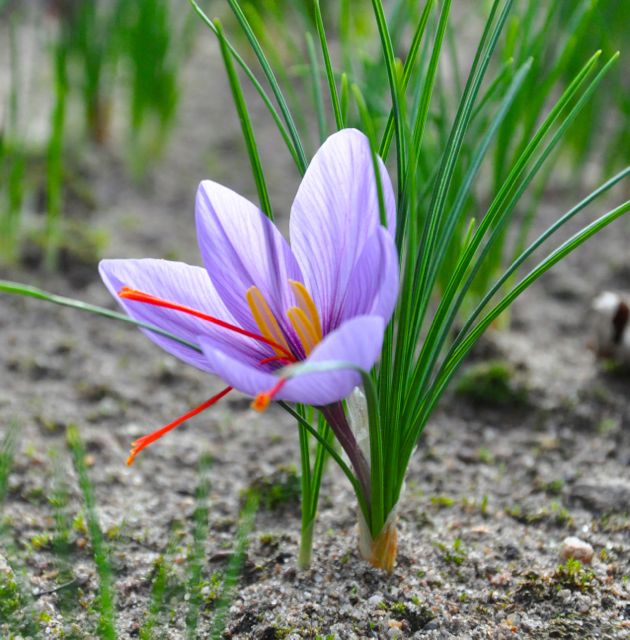 SaffranÄndringar från föregående version Läkemedelslista för dospatienter, tidigare Ordinationshandling har bytt namn och heter numera Receptutskrift Pascal.Riktlinjen inkluderar även farmaceuterFörtydligande om att alltid kontrollera läkemedelslista/ Receptutskrift Pascal samt signeringslista innan man ger patienten läkemedel.Särskild riskbedömning vid delegering gällande iordningställande av flytande narkotiska läkemedel ska göras utifrån styrka och dos. Mixtur Oxy Norm/Oxycodone får det endast delegeras när styrkan är 1 mg/ml, vid högre styrka ska läkemedlet alltid administreras av sjuksköterskan.Förtydligande gällande dosettdelning till patient utan läkemedelsövertag.Ett antal mindre redaktionella ändringarInledningRiktlinjen vänder sig till personal som hanterar läkemedel och deras chefer. Läkemedelshantering är en kvalificerad arbetsuppgift som förutsätter goda kunskaper och ett gott omdöme hos den personal som hanterar läkemedel. För patientens säkerhet krävs att personalens ansvar är klart definierat och att var och en är medveten om sina befogenheter och sitt ansvar. Syftet med riktlinjen är att skapa en säker läkemedelshantering. Riktlinje för läkemedelshantering ska kompletteras med lokal rutin för läkemedelshantering, enligt bilaga.Viktiga begrepp inom läkemedelshanteringProcess för LäkemedelshanteringLäkemedelshantering ska ske enligt processen nedan.Ansvar för läkemedelshanteringLäkemedelshantering ska vara individuellt anpassad och säker utifrån varje persons förutsättningar. Huvudprincip är att personen själv kan ansvara för sina läkemedel. När personen själv inte kan ta sina läkemedel på rätt sätt kan det bli aktuellt med ett läkemedelsövertag. När misstanke finns om att en persons förmåga att klara detta sviktar ska kontakt tas med den som förskrivit läkemedlen.Det är förskrivarens ansvar att tillsammans med patienten ta ställning om hen klarar att hantera sina läkemedel själv. Sjuksköterskan ska vid behov bistå läkare i utredning och bedömning inför ett läkemedelsövertag. Till hjälp för att objektivt bedöma om det finns ett behov av läkemedelsövertag och vilka delar i läkemedelshanteringen som behöver tas över, bör bedömningsinstrumentet Safe Medication Assessment (SMA) användas. Beslut om läkemedelövertag ska dokumenteras. Både läkaren och sjuksköterskan har ansvar för att dokumentera i respektive journal. Blankett för Ansvarsövertag för läkemedelshantering bör användas, se bilaga. Beslutet omprövas vid förändring av patientens hälsotillstånd. Inga generella läkemedelsövertag får ske. Medicinskt ansvarig sjuksköterska (MAS)Den medicinskt ansvariga sjuksköterskan ansvarar för att riktlinje för läkemedelshantering är ändamålsenlig och tillgodoser kraven på hög patientsäkerhet och god vård enligt gällande lagstiftning.Läkare Läkaren ansvarar för att:ordinera läkemedel till varje patient och informera om syftet med behandlingenordinationer skrivs på läkemedelslista/receptutskrift Pascal som utgör underlag för patientens läkemedelsbehandlingdet finns en samlad läkemedelslista/ receptutskrift Pascal som är aktuell och tydligdatum för utvärdering framgårSjuksköterskaSjuksköterskan ansvarar för patientens vård i enlighet med sitt medicinska yrkesansvar och för att läkares ordinationer och anvisningar följs. Sjuksköterska ska göra en individuell bedömning utifrån patientens behov om vårdplan för läkemedel behöver upprättas. Vid läkemedelsövertag ansvarar sjuksköterskan för hela eller delar av läkemedelskedjan vilket ska framgå av beslut om läkemedelsövertag som dokumenteras i patientjournalen.Sjuksköterskan kan efter en riskbedömning delegera enskilda uppgifter i läkemedelshanteringen enligt riktlinje för delegering av hälso- och sjukvårdsuppgifter.Vid ny inskrivning alternativt vid återkomst från annan enhet, ska vid läkemedelsövertag patientens ordinationer och läkemedel alltid kontrolleras av sjuksköterska i tjänst. Kontrollen dokumenteras i patientens journal.Sjuksköterska ska samverka med ansvarig chef för vård- och omsorgspersonal. Sjuksköterska med förskrivningsrätt kan ordinera vissa läkemedel.Uppföljning av patientens läkemedelshantering ska ske minst en gång per månad.FarmaceutFarmaceutens dagliga arbetsuppgifter planeras i samarbete med sjuksköterskan utifrån Tidboken i PMO och verksamhetens behov. Arbete i Kommunalt Akutläkemedelsförråd- KAF Arbete kring patientbundna läkemedel Övrigt läkemedelsrelaterat arbete i samråd med sjuksköterska Enhetschef för sjuksköterskorEnhetschefen ansvarar för att:avsätta tid för sjuksköterskornas uppföljning av läkemedelshanteringfölja upp att fastställda riktlinjer och rutiner följsendast sjuksköterskor och farmaceuter har tillgång till läkemedelsrum eller förråd.lokal rutin för läkemedelshantering upprättas, enligt bilagage behörighet till Pascalupprätta rutin för nyckelhantering som säkrar spårbarhetenutreda och polisanmäla misstänkt stöld av läkemedel. Medicinskt ansvarig sjuksköterska meddelas för kännedom.Enhetschef för delegerad personal Enhetschefen ansvarar för att:samverka med ansvarig sjuksköterskahålla sig underrättad om vilken personal som har delegering det finns tid avsatt för att utföra delegerade uppgifterdet finns personal i tjänst som kan utföra uppgiftenavsätta tid för utbildning av personal som ska få delegeringfölja upp att fastställda riktlinjer och rutiner följsendast behörig personal har tillgång till den enskildes läkemedelupprätta rutin för nyckelhantering som säkrar spårbarhetenha kännedom om lokal rutin för läkemedelshanteringutreda och polisanmäla misstänkt stöld av personbundna läkemedel, sjuksköterska bistår enhetschefen i utredningsarbetet och medicinskt ansvarig sjuksköterska meddelas för kännedomDelegerad personal I den delegerade personalens ansvar ingår att:rätt patient får rätt läkemedel vid rätt tidpunkt följa ordinationer och vårdplaneratt alltid kontrollera läkemedelslista/ receptutskrift Pascal och signeringslista innan man ger patienten läkemedelnär ordination verkar orimlig ska sjuksköterska kontaktasomedelbart rapportera brister i patientens läkemedelshantering till sjuksköterska uppmärksamma förändringar i patientens hälsotillstånd och kontakta sjuksköterskakontakta sjuksköterska i god tid innan läkemedel tar slut Den som fått ett delegerat ansvar gällande uppgift i läkemedelshanteringen har ett eget ansvar för att följa gällande riktlinjer och rutiner och bär själv ansvaret för hur han eller hon fullgör sin arbetsuppgift. Vid utövande av dessa uppgifter är delegerad personal hälso- och sjukvårdspersonal.Kompetenskrav för delegeringInför eventuell delegering ska vård- och omsorgspersonal genomgå den fastställda läkemedelsutbildningen. Därefter gör sjuksköterska en individuell bedömning utifrån reell kompetens inför delegeringsbeslut.Ordination av läkemedelEn läkemedelsordination ska innehålla uppgifter om läkemedlets namn, läkemedelsform, styrka, dosering, indikation, administrationssätt och tidpunkt för administrering. Doseringen ska anges som antalet tabletter eller andra avdelade läkemedelsdoser eller läkemedlets volym per doseringstillfälle.  Läkemedelslistan/ receptutskrift Pascal är en journalhandling.Läkemedel ska ordineras skriftligt. Läkemedel får i undantagsfall ordineras muntligen. När muntliga ordinationer tas emot av sjuksköterska från läkare, dokumenteras ordinationen i patientens journal och på läkemedelslista/receptutskrift Pascal av sjuksköterska. Namnet på den som ordinerat och tidpunkten för ordinationen ska anges. Den som ordinerat muntligt ska i efterhand så snart som möjligt bekräfta ordinationen skriftligt. Sjuksköterskan bevakar och ska se till att alla läkemedelsordinationer finns på en samlad läkemedelslista.Ordination enligt generella direktiv Generella direktiv för läkemedelsbehandling utformas av regionen.Dessa läkemedel får endast ges till patient efter behovsbedömning av sjuksköterska och tas ur det kommunala akutläkemedelsförrådet (KAF). Dokumentation ska ske i patientjournalen och det ska framgå att det är utifrån generella direktiv.Utbyte av läkemedel Ett stöd för vilka läkemedel som är utbytbara enligt Läkemedelsverket finns i FASS.När ordinerat läkemedel byts ut mot synonymt preparat ska namnet på det läkemedel som iordningställts och administrerats dokumenteras i patientens journal.  Läkemedelslista/receptutskrift Pascal och givet läkemedel ska överensstämma.ÖverkänslighetUppmärksammas överkänslighetsreaktion hos patienten rapporterar sjuksköterskan detta till ansvarig läkare. Av patientjournalen ska överkänslighet framgå på avsedd plats. Det ska även framgå vad patienten reagerat på och hur reaktionen yttrar sig.Beställning och leveransLäkemedel från Dosapoteket beställs av sjuksköterska/farmaceut.Apoteket och enheten kommer överens om lämplig leveransdag och leveransintervall. Mottagande personal signerar leveransen. I vissa fall hämtar personal beställda läkemedel på lokalt apotek. Den som hämtar läkemedel ska kunna legitimera sig och vara registrerad på den enhet som har fullmakt att hämta ut läkemedel. När läkemedel hämtas på lokalt apotek ska läkemedlen låsas in i den enskildes skåp och sjuksköterska kontaktas för att kontrollera leveransen.Läkemedel vid behov samt stående läkemedel som inte dosdispenseras för enskild patient, levereras efter beställning.Vid dosdispenserade läkemedel ska första dygnets påsar kontrolleras mot aktuell receptutskrift från Pascal av sjuksköterska/farmaceut. Sjuksköterska/farmaceut ansvarar för att kontrollera hela läkemedelslistan, om det skett några förändringar gällande patientens läkemedel både dosdispenserade och originalförpackning samt att endast aktuell läkemedelslista finns hos patienten.Dosapoteket skickar två månader innan ett recept går ut samt med sista leverans en påminnelse. Sjuksköterskan/farmaceuten ansvarar för att informera läkare vid behov av förnyelse.Förvaring och kassation av läkemedelLäkemedlen ska förvaras enligt tillverkarens anvisningar.Läkemedel ska förvaras oåtkomligt för obehöriga. Patientens läkemedel ska förvaras i ett låst läkemedelsskåp som ger möjlighet till spårbarhet av åtkomst. Om patientbundna läkemedel förvaras i ett gemensamt utrymme ska de vara väl åtskilda till exempel i boxar märkta med patients namn och personnummer.Sjuksköterska ansvarar för innehåll, ordningen och hållbarhetskontroll i patientens läkemedelsskåp minst en gång per månad. I ansvaret ingår även förvaring av patientbundna läkemedel i gemensamt utrymme.Tillgång till läkemedel har sjuksköterska, farmaceut samt den personal som har delegerats uppgifter inom läkemedelshantering. Läkemedelslista/ receptutskrift Pascal, signeringslistor, vid behovs lista, signaturförtydligandelista och vårdplan för läkemedelsbehandling ska finnas samlade i patientens hemsjukvårdspärm. Hemsjukvårdspärmen ska finnas tillgänglig hos patienten.Rumstemperaturen ska ligga mellan +15℃ och + 25℃ vid läkemedelsförvaring Kylskåpstempereraturen ska ligga mellan +2℃ och + 8℃.Om det är förenligt med en säker hantering kan följande läkemedel förvaras utanför läkemedelsskåp:Inhalatorer, ögondroppar, örondropparSalvor, spolvätskor och läkemedel som används i samband med såromläggning eller insättning av urinvägskateterKylvaror förvaras i kylskåpLaxermedelHållbarhetskontrollBrytningsdatum ska alltid anges när hållbarheten påverkas av att förpackningen bryts, t.ex. ögondroppar, flytande läkemedel samt antibiotika. Tillverkarens anvisningar ska följas. Hållbarhetskontroll av patientbundna läkemedel ska göras av ansvarig sjuksköterska/farmaceut.Kassation av läkemedelSjuksköterska ansvarar för att ta bort inaktuella läkemedel ur patientens läkemedelsskåp och returnera dessa till apoteket efter samtycke från patienten.Undvik att returnera större glasförpackningar och ytterförpackningar. Plastpåsar för returnering hämtas kostnadsfritt på apotek. Sjuksköterska/farmaceut ansvarar för att returneringspåse finns och lämnas till lokalt apotek alternativt om avtal har tecknats med extern leverantör som hämtar upp läkemedelsavfall på enheten. Narkotiska preparatNarkotiska preparat får inte innehas av annan än den det ordinerats till och ska kasseras av sjuksköterska. Vid kassation avidentifieras narkotiskt avfall avseende läkemedlets namn, innan det läggs tillsammans med annat läkemedelsavfall. Två sjuksköterskor/farmaceut registrerar och signerar kassationen i förbrukningsjournal. Kontrollräkning av kasserade plåsterAnvända plåster som är narkotikaklassade förvaras inlåsta.Sjuksköterska kontrollräknar minst 1 g/månad att antal kasserade plåster stämmer överens med antal byten och tar med för kassation. Sjuksköterska noterar på narkotikajournalen att det är kontrollräknat och hur många som kasserats. Ny plastpåse lämnas i läkemedelsskåpet.Stämmer inte antalet kasserade plåster med de byten som gjorts ska avvikelserapport skrivas.Hantering av läkemedel efter dödsfallAvlidens läkemedel tillhör juridiskt dödsboet, men av praktiska skäl kan sjuksköterska erbjuda sig att lämna dem till apotek. Om så blir fallet ska det antecknas i patientens journal. Sjuksköterskan bör informera anhöriga/närstående om att narkotikaklassade läkemedel omfattas av narkotikalagstiftningen, vilket innebär att det är olagligt att inneha narkotiska preparat utan en individuell ordination. Om anhöriga avböjer hjälp med att lämna dessa läkemedel till apoteket ska det antecknas i patientens narkotikajournal.Läkemedel utlämnade från KAF (kommunalt akutläkemedelsförråd) kasseras av sjuksköterska.Iordningställa, administrera och överlämna läkemedelLäkemedel ska iordningställas av apotek eller sjuksköterska/farmaceut. Färdigställd dos ska vara märkt med namn, födelsedata, läkemedlens namn, styrka, läkemedelsform och dostidpunkt samt signeras av den som iordningsställt läkemedlet. Sjuksköterska ska utföra en individuell riskbedömning och bedöma om följande moment kan delegeras utifrån patientsäkerhet. läkemedel som iordningställts i dosett dosdispenserade läkemedelläkemedel som av tillverkaren färdigställts för att administreras/överlämnas direkt till patienter och som inte är avsett för injektion subcutan injektion av tillverkaren förfylld spruta exempelvis med blodförtunnande läkemedel vid långtidsbehandling minst 14 dagarbyte av depotplåster iordningställa flytande läkemedel     iordningställa flytande narkotiska läkemedel efter särskild riskbedömning utifrån styrka och dos. Gällande mixtur Oxy Norm/Oxycodone får det endast delegeras när styrkan är 1 mg/ml, vid högre styrka ska läkemedlet alltid administreras av sjuksköterska. läkemedel som inte kan tas ur originalförpackningen och iordningställas förrän vid administrationen exempelvis syre-, ljus eller fuktkänsliga läkemedel och brustabletterläkemedel vid behov, efter kontakt med sjuksköterskainjektion av insulin med insulinpenna efter riskbedömning, gäller endast vid välinställd diabetesVarje gång inför iordningställande, administrering/överlämnande av läkemedel ska dosen kontrolleras och kontrollräknas mot läkemedelslista/ receptutskrift Pascal.  Kontrollen innebär även kontroll av:patientens identitetläkemedelsnamn eller aktiv substansläkemedelsformläkemedlets styrka dosering administreringssättadministreringstillfällenrimlighetsbedömning av doskontroll mot signeringslista innan dos gesLäkemedel ska iordningställas i nära anslutning till administrering. Den som iordningställt läkemedlet ska i första hand själv administrera, men kan i undantagsfall om det är förenligt med god och säker vård efter riskbedömning överlämnas till annan person som erhållit skriftlig delegering.  Läkemedelslista/receptutskrift PascalSjuksköterskan ansvarar för att en tydlig och aktuell läkemedelslista/receptutskrift Pascal finns hos patienten. För dospatienter görs en utskrift från Pascal, för patienter som inte har dos-expedition inhämtas en sammanställd läkemedelslista från ansvarig läkare. De används som underlag för administrering av läkemedel och utgör underlag för signeringslista.Läkemedelslista/ receptutskrift pascal utgör journalhandling och ska sparas i patientens journal. SigneringSignering ska alltid ske efter administrering av läkemedel. När signeringslista används ska lista med signaturförtydligande finnas för varje patient i anslutning till signeringslistan. Signeringslistor och signaturförtydligande arkiveras i patientjournalen. Läkemedel som iordningsställs i förväg av sjuksköterska – t ex dosett - dokumenteras i patientjournalen.SigneringslistorSjuksköterskan ansvarar för att upprätta tydliga signeringslistor. Aktuell signeringslista ska förvaras tillsammans med övriga läkemedelshandlingar hos patienten.Signeringslista för stående läkemedel ska kontrolleras av sjuksköterska minst en gång per månad. Kontrollen signeras på den insamlade listan och arkiveras i journalen.Signeringslistor för vid behovsläkemedel följs upp minst en gång per månad och arkiveras av sjuksköterska när listan är fulltecknad. Dokumentationen av uppföljningen görs i patientens journal.DosetterDosett ska vara märkt med patientens personnummer och namn samt läkemedlets namn, beredningsform, styrka, dosering och tid. Grunden är att man delar en dosett i taget och lägger i patientens skåp men det är möjligt att efter riskbedömning dela två dosetter vid samma tillfälle. Dosetterna ska då märkas mellan vilka datum var och en av dem gäller.När Waran delas i dosett märks dosettens baksida med ”se aktuellt PK-brev”.Dela dosett till patient utan läkemedelsövertag:                                                         Sjuksköterska kan vid behov hjälpa patient att dela upp läkemedel i dosett. Patienten ansvarar själv för sin dosett efter att sjuksköterska delat den. Dokumentera att dosett är delad men att patienten ansvarar för den efter delning.  DosexpeditionDosexpedition är ett hjälpmedel för patienter som behöver stöd i sin läkemedelshantering, se RMR Dosexpedition på VG-regionens hemsida.Kontinuerlig infusionSjuksköterska som iordningställer infusion ska märka infusionen med tillsatser på avsedd etikett. Vid kontinuerlig infusion ska återkommande kontroller göras av sjuksköterska. När ansvaret övergår från en sjuksköterska till en annan sjuksköterska ska kontroll ske vid nästa hembesök eller då infusionen tas bort.  Iordningställande och kontroll ska dokumenteras i patientjournalen.SpädningSpädning sker för varje läkemedel enligt information i FASS eller enligt ordination och dokumenteras i patientens journal. Läkemedel vid behovI sjuksköterskans ansvar ingår att ha en samlad bild av patientens läkemedelsintag och bedöma om en läkarkontakt ska tas för ändring av läkemedelsordination eller om annan omvårdnad ska ske utifrån patientens behov.Delegerad personal ska alltid kontakta sjuksköterska för bedömning innan läkemedel vid behov ges. Vid specifika akuta tillstånd till exempel epilepsi eller kärlkramp kan en vårdplan upprättas, där det framgår att läkemedlet får ges innan kontakt tas med sjuksköterska. Sjuksköterska ska alltid informeras efter given dos.Alla läkemedel som ges vid behov ska dokumenteras. Av vid behovslistan ska namnet på den kontaktade sjuksköterskan anges. Effekten av givna läkemedel ska alltid utvärderas och dokumenteras.DosjusteringDosjustering får endast utföras av ordinatör. Narkotikaklassade läkemedelGenerellt för samtliga narkotikaklassade läkemedel som inte är dosdispenserade gäller att förbrukningsjournal narkotika ska föras för vart och ett av läkemedlen i förteckningen II – V, Läkemedelsverket. Kontrollräkning av patientbunden narkotika ska ske minst en gång per månad av sjuksköterska/farmaceut och noteras i förbrukningsjournal. Fulltecknad narkotikajournal arkiveras i patientjournal.När det gäller narkotikaklassade läkemedel är det lämpligt att ordinatören förskriver små förpackningar. Blisterförpackningar är att föredra. Sjuksköterska lämnar ett mindre antal tabletter tillgängliga i patientens läkemedelsskåp. Om brist upptäcks ska det omedelbart rapporteras till enhetschef. Medicinskt ansvarig sjuksköterska meddelas för kännedom.Vid misstänkt stöld av läkemedel ansvarar enhetens ansvariga chef för utredning och polisanmälan. Händelsen rapporteras i Treserva avvikelsemodul under stöld, där dokumentation sker. Patientansvarig sjuksköterska bistår enhetschefen i utredningsarbetet.SyrgasSyrgas ordineras av läkare och beställs via apotek. Syrgaskoncentrator ordineras av specialistläkare på lungkliniken.Se vårdhanboken ”Oxygenbehandling utanför slutenvård” för information avseende hantering och skötsel.Där syrgasbehandling pågår ska det finnas en varningsskylt.WaranWaran iordningställs av sjuksköterska/farmaceut i dosett enligt aktuell ordination/PK-brev. Kopia på patientens ordination/PK-brev ska finnas hos patienten. InsulinInsulin förvaras enligt tillverkarens anvisning. Brytdatum markeras av den som öppnar en ny penna. DepotplåsterHöga halter av läkemedlet finns kvar i plåstret efter användning, därför måste alltid föregående depotplåster tas bort innan ett nytt appliceras.Låt minst en vecka gå innan samma hudyta används. Detta ska framgå av vårdplanen.Byte av narkotiska plåsterVid varje byte ska uttaget dokumenteras i förbrukningsjournalen för aktuellt narkotikapreparat. Kontrollera att antalet plåster som finns kvar i förpackningen stämmer. Om det inte stämmer kontaktas sjuksköterska och avvikelserapport skrivs.Ta bort det gamla plåstret innan det nya sätts på. Dagens datum noteras på det nya plåstret som ska sättas på. Det borttagna plåstret viks ihop med klistersidan inåt och läggs därefter i apotekets påse för kasserade läkemedel. Påsen förvaras i patientens läkemedelsskåp inför kassation av sjuksköterska.VaccinationSjuksköterskor som har genomgått specialistutbildning till distriktssköterska eller specialistutbildning inom hälso- och sjukvård för barn och ungdom är behöriga att ordinera vaccin i enlighet med de allmänna vaccinationsprogrammen.Sjuksköterska med reell kompetens får administrera vaccin. Den som administrerar ett vaccin ska dokumentera vaccinationen med batchnummer i patientens journal. I de fall vaccinet ingår i det nationella vaccinationsprogrammet samt covid-19, säkerställa att underlag lämnas till vårdcentral för registrering i Nationella vaccinationsregistret. Aktuell information inför årlig influensavaccination se Smittskyddets hemsida (Vårdgivarwebben).Kylskåpstemperaturen ska kontrolleras dagligen när vaccin förvaras där. Överblivet vaccin efter säsongsvaccinering kasseras.CytostatikaMed anledning av de arbetsmiljörisker som finns i samband med hantering har Arbetsmiljöverket utfärdat en särskild föreskrift (AFS 2005:5) Föreskriften ställer krav på arbetsmiljöåtgärder för att skydda personal från att drabbas av hälsorisker i samband med hantering av dessa läkemedel. Anvisningarna gäller för all personal som iordningställer och / eller administrerar läkemedel ur denna grupp samt personal som exponeras för läkemedlen på annat sätt vid till exempel vård av patient i anslutning till medicinering med läkemedel. Sjuksköterska ansvarar för att informera enhetschef med tanke på arbetsmiljöansvaret. Sjuksköterskan ansvarar även för information till delegerad personal. Se länk till Vårdhandboken i styrande dokument.Naturläkemedel/kosttillskottOm en patient önskar använda naturläkemedel/kosttillskott ska sjuksköterskan informeras om detta. Naturläkemedlet/kosttillskottet kan påverka annan behandling. Sjuksköterska informerar ansvarig läkare för bedömning. Dokumentation av beslutet ska finnas i patientjournalen. Hälso- och sjukvårdspersonalen ansvarar inte för dessa naturläkemedel och de ska inte förvaras i läkemedelsskåp.Uppföljning av läkemedelshanteringenKontroll av patientens läkemedelshantering ska ske minst en gång per månad av sjuksköterska.  Egenkontrollen ska säkra läkemedelshantering för den enskilde. AvvikelserapporteringSe Rutin för Rapportering av risker, avvikelser, missförhållanden, synpunkter och klagomål enligt SoL, LSS och HSL.Bilagor.Lokal rutin läkemedelshanteringSigneringslista för stående läkemedelSigneringslista vid behovsmedicinerNarkotikajournal SignaturförtydlingslistaStyrdokumentSFS 2017:30. Hälso- och sjukvårdslag (HSL)SFS 2010: 659. 1 kap, 4 § Patientsäkerhetslagen.SFS 2010:1369. Patientsäkerhetsförordningen SFS 2014:821. PatientlagSFS 1992:859 LäkemedelslagSFS 2002:160 Lag om läkemedelsförmån, SFS 2014:460 Lag om ändring i lag 2002:160HSLF-FS 2017:37. Socialstyrelsens föreskrifter och allmänna råd om ordination och hantering av läkemedel i hälso- och sjukvården.SOSFS 2009:6 Bedömning av om en hälso- och sjukvårdsåtgärd kan utföras som egenvård.SOSFS 1997:14. Socialstyrelsens föreskrifter och allmänna råd om delegering av arbetsuppgifter inom hälso- och sjukvård och tandvård.SOSFS 2011:9. Socialstyrelsens föreskrifter om ledningssystem för kvalitet och säkerhet i hälso- och sjukvården.HSLF-FS 2017:40. Socialstyrelsens föreskrifter och allmänna råd om vårdgivares systematiska patientsäkerhetsarbeteHSLF-FS 2017:41. Inspektionen för vård och omsorgs föreskrifter om anmälan av händelser som har medfört eller hade kunnat medföra en allvarlig vårdskada (Lex Maria) SOSFS 1991:13. Socialstyrelsens allmänna råd om medicinska gasanläggningar.AFS 2005:5 Cytostatika och andra läkemedel med bestående toxisk effekt.LäkemedelslistaLista med uppgifter om läkemedelsordinationer som avser en viss patientReceptutskrift PascalTillhör ordinationsverktyget Pascal.                Receptutskrift Pascal (tidigare Ordinationshandling) används som läkemedelslista för dospatienterIordningställande av läkemedelFärdigställande av ett ordinerat läkemedel inför administreringAdministrering av läkemedelTillförsel av läkemedel till kroppenÖverlämnande av läkemedelInnebär att ett läkemedel som ska tillföras till en patient lämnas över till patienten själv eller till en tredje person som administrerar läkemedletLäkemedelsövertagAnsvarsövertag av en persons läkemedelshantering